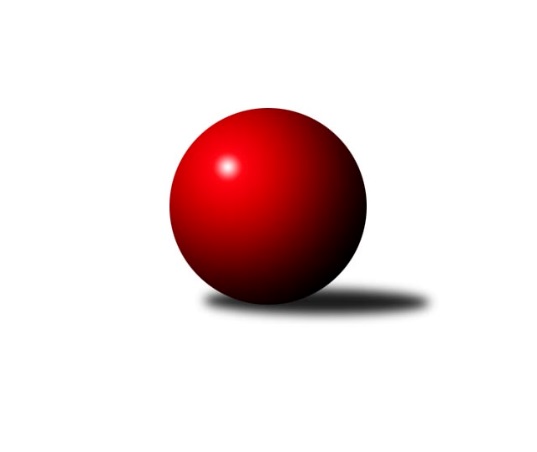 Č.1Ročník 2020/2021	19.9.2020Nejlepšího výkonu v tomto kole: 3273 dosáhlo družstvo: SK Baník Ratiškovice2. KLZ B 2020/2021Výsledky 1. kolaSouhrnný přehled výsledků:HKK Olomouc	- SK Baník Ratiškovice	3:5	3192:3273	13.0:11.0	19.9.TJ Sokol Husovice	- KK Šumperk	1:7	2884:3089	6.0:18.0	19.9.TJ Sokol Luhačovice	- TJ Centropen Dačice	1:7	3065:3152	9.0:15.0	19.9.TJ Jiskra Otrokovice	- KK Vyškov	1.5:6.5	3082:3181	10.5:13.5	19.9.Tabulka družstev:	1.	KK Šumperk	1	1	0	0	7.0 : 1.0 	18.0 : 6.0 	 3089	2	2.	TJ Centropen Dačice	1	1	0	0	7.0 : 1.0 	15.0 : 9.0 	 3152	2	3.	KK Vyškov	1	1	0	0	6.5 : 1.5 	13.5 : 10.5 	 3181	2	4.	SK Baník Ratiškovice	1	1	0	0	5.0 : 3.0 	11.0 : 13.0 	 3273	2	5.	KK Slovan Rosice B	0	0	0	0	0.0 : 0.0 	0.0 : 0.0 	 0	0	6.	HKK Olomouc	1	0	0	1	3.0 : 5.0 	13.0 : 11.0 	 3192	0	7.	TJ Jiskra Otrokovice	1	0	0	1	1.5 : 6.5 	10.5 : 13.5 	 3082	0	8.	TJ Sokol Luhačovice	1	0	0	1	1.0 : 7.0 	9.0 : 15.0 	 3065	0	9.	TJ Sokol Husovice	1	0	0	1	1.0 : 7.0 	6.0 : 18.0 	 2884	0Podrobné výsledky kola:	 HKK Olomouc	3192	3:5	3273	SK Baník Ratiškovice	Pavla Hendrychová	122 	 106 	 101 	103	432 	 1:3 	 526 	 118	128 	 141	139	Michaela Varmužová	Jaroslava Havranová	115 	 136 	 151 	155	557 	 2:2 	 580 	 126	172 	 128	154	Monika Niklová	Ivana Volná	98 	 139 	 129 	120	486 	 2:2 	 516 	 128	136 	 126	126	Kristýna Kuchynková	Marcela Jurníčková	140 	 144 	 143 	137	564 	 3:1 	 549 	 138	121 	 157	133	Hana Beranová	Lenka Pouchlá	146 	 134 	 159 	139	578 	 3:1 	 544 	 131	156 	 123	134	Michaela Říhová	Silvie Vaňková	154 	 146 	 144 	131	575 	 2:2 	 558 	 134	151 	 130	143	Dana Tomančákovározhodčí: Bohuslava FajdekováNejlepší výkon utkání: 580 - Monika Niklová	 TJ Sokol Husovice	2884	1:7	3089	KK Šumperk	Blanka Sedláková	115 	 121 	 119 	127	482 	 1:3 	 494 	 128	124 	 121	121	Kateřina Zapletalová	Laura Neová	107 	 128 	 109 	128	472 	 1:3 	 497 	 121	143 	 116	117	Adéla Příhodová	Markéta Smolková	98 	 107 	 107 	115	427 	 0:4 	 526 	 138	128 	 140	120	Soňa Ženčáková	Lenka Kričinská	133 	 120 	 105 	123	481 	 1:3 	 509 	 133	120 	 123	133	Lucie Vojteková	Veronika Dufková	117 	 110 	 142 	121	490 	 1:3 	 542 	 128	136 	 134	144	Růžena Smrčková	Lenka Hanušová	145 	 116 	 145 	126	532 	 2:2 	 521 	 129	132 	 106	154	Ludmila Mederovározhodčí: Dalibor DvorníkNejlepší výkon utkání: 542 - Růžena Smrčková	 TJ Sokol Luhačovice	3065	1:7	3152	TJ Centropen Dačice	Andrea Katriňáková	140 	 132 	 124 	141	537 	 1:3 	 541 	 142	110 	 141	148	Michaela Kopečná	Hana Krajíčková	111 	 132 	 116 	137	496 	 1.5:2.5 	 521 	 133	113 	 138	137	Klára Křížová	Helena Konečná	136 	 103 	 117 	121	477 	 0.5:3.5 	 524 	 138	130 	 135	121	Zuzana Kodadová	Klára Cyprová	128 	 98 	 119 	131	476 	 1:3 	 523 	 117	128 	 128	150	Gabriela Filakovská	Šárka Nováková	144 	 136 	 146 	149	575 	 4:0 	 521 	 120	123 	 145	133	Veronika Brtníková	Zdenka Svobodová	112 	 140 	 128 	124	504 	 1:3 	 522 	 129	123 	 137	133	Jindra Kovářovározhodčí: Ludmila PančochováNejlepší výkon utkání: 575 - Šárka Nováková	 TJ Jiskra Otrokovice	3082	1.5:6.5	3181	KK Vyškov	Renata Mikulcová st.	107 	 137 	 122 	116	482 	 2:2 	 486 	 116	128 	 127	115	Lenka Hrdinová	Hana Jonášková	131 	 123 	 118 	138	510 	 1:3 	 561 	 139	118 	 148	156	Lucie Trávníčková	Renáta Mikulcová ml.	137 	 130 	 122 	115	504 	 1:3 	 561 	 121	140 	 161	139	Zuzana Štěrbová	Jitka Bětíková	119 	 139 	 119 	123	500 	 2:2 	 500 	 124	130 	 114	132	Monika Tilšerová	Hana Stehlíková	128 	 148 	 138 	142	556 	 3:1 	 519 	 111	130 	 141	137	Pavla Fialová	Kateřina Fryštacká	116 	 145 	 122 	147	530 	 1.5:2.5 	 554 	 136	145 	 139	134	Jana Vejmolovározhodčí: Michael Divílek st.Nejlepšího výkonu v tomto utkání: 561 kuželek dosáhli: Lucie Trávníčková, Zuzana ŠtěrbováPořadí jednotlivců:	jméno hráče	družstvo	celkem	plné	dorážka	chyby	poměr kuž.	Maximum	1.	Monika Niklová 	SK Baník Ratiškovice	580.00	388.0	192.0	3.0	1/1	(580)	2.	Lenka Pouchlá 	HKK Olomouc	578.00	375.0	203.0	4.0	1/1	(578)	3.	Silvie Vaňková 	HKK Olomouc	575.00	368.0	207.0	3.0	1/1	(575)	4.	Šárka Nováková 	TJ Sokol Luhačovice	575.00	399.0	176.0	7.0	1/1	(575)	5.	Marcela Jurníčková 	HKK Olomouc	564.00	376.0	188.0	4.0	1/1	(564)	6.	Zuzana Štěrbová 	KK Vyškov	561.00	360.0	201.0	4.0	1/1	(561)	7.	Lucie Trávníčková 	KK Vyškov	561.00	372.0	189.0	8.0	1/1	(561)	8.	Dana Tomančáková 	SK Baník Ratiškovice	558.00	368.0	190.0	5.0	1/1	(558)	9.	Jaroslava Havranová 	HKK Olomouc	557.00	369.0	188.0	5.0	1/1	(557)	10.	Hana Stehlíková 	TJ Jiskra Otrokovice	556.00	372.0	184.0	2.0	1/1	(556)	11.	Jana Vejmolová 	KK Vyškov	554.00	371.0	183.0	4.0	1/1	(554)	12.	Hana Beranová 	SK Baník Ratiškovice	549.00	339.0	210.0	5.0	1/1	(549)	13.	Michaela Říhová 	SK Baník Ratiškovice	544.00	367.0	177.0	6.0	1/1	(544)	14.	Růžena Smrčková 	KK Šumperk	542.00	365.0	177.0	5.0	1/1	(542)	15.	Michaela Kopečná 	TJ Centropen Dačice	541.00	369.0	172.0	7.0	1/1	(541)	16.	Andrea Katriňáková 	TJ Sokol Luhačovice	537.00	371.0	166.0	8.0	1/1	(537)	17.	Lenka Hanušová 	TJ Sokol Husovice	532.00	371.0	161.0	12.0	1/1	(532)	18.	Kateřina Fryštacká 	TJ Jiskra Otrokovice	530.00	354.0	176.0	4.0	1/1	(530)	19.	Soňa Ženčáková 	KK Šumperk	526.00	356.0	170.0	6.0	1/1	(526)	20.	Michaela Varmužová 	SK Baník Ratiškovice	526.00	388.0	138.0	10.0	1/1	(526)	21.	Zuzana Kodadová 	TJ Centropen Dačice	524.00	345.0	179.0	6.0	1/1	(524)	22.	Gabriela Filakovská 	TJ Centropen Dačice	523.00	346.0	177.0	2.0	1/1	(523)	23.	Jindra Kovářová 	TJ Centropen Dačice	522.00	361.0	161.0	2.0	1/1	(522)	24.	Klára Křížová 	TJ Centropen Dačice	521.00	359.0	162.0	4.0	1/1	(521)	25.	Veronika Brtníková 	TJ Centropen Dačice	521.00	362.0	159.0	4.0	1/1	(521)	26.	Ludmila Mederová 	KK Šumperk	521.00	372.0	149.0	7.0	1/1	(521)	27.	Pavla Fialová 	KK Vyškov	519.00	371.0	148.0	6.0	1/1	(519)	28.	Kristýna Kuchynková 	SK Baník Ratiškovice	516.00	376.0	140.0	7.0	1/1	(516)	29.	Hana Jonášková 	TJ Jiskra Otrokovice	510.00	342.0	168.0	6.0	1/1	(510)	30.	Lucie Vojteková 	KK Šumperk	509.00	355.0	154.0	9.0	1/1	(509)	31.	Renáta Mikulcová  ml.	TJ Jiskra Otrokovice	504.00	348.0	156.0	9.0	1/1	(504)	32.	Zdenka Svobodová 	TJ Sokol Luhačovice	504.00	351.0	153.0	7.0	1/1	(504)	33.	Jitka Bětíková 	TJ Jiskra Otrokovice	500.00	355.0	145.0	9.0	1/1	(500)	34.	Monika Tilšerová 	KK Vyškov	500.00	355.0	145.0	12.0	1/1	(500)	35.	Adéla Příhodová 	KK Šumperk	497.00	357.0	140.0	12.0	1/1	(497)	36.	Hana Krajíčková 	TJ Sokol Luhačovice	496.00	334.0	162.0	3.0	1/1	(496)	37.	Kateřina Zapletalová 	KK Šumperk	494.00	337.0	157.0	11.0	1/1	(494)	38.	Veronika Dufková 	TJ Sokol Husovice	490.00	361.0	129.0	18.0	1/1	(490)	39.	Ivana Volná 	HKK Olomouc	486.00	337.0	149.0	12.0	1/1	(486)	40.	Lenka Hrdinová 	KK Vyškov	486.00	355.0	131.0	13.0	1/1	(486)	41.	Blanka Sedláková 	TJ Sokol Husovice	482.00	336.0	146.0	10.0	1/1	(482)	42.	Renata Mikulcová  st.	TJ Jiskra Otrokovice	482.00	340.0	142.0	12.0	1/1	(482)	43.	Lenka Kričinská 	TJ Sokol Husovice	481.00	352.0	129.0	12.0	1/1	(481)	44.	Helena Konečná 	TJ Sokol Luhačovice	477.00	337.0	140.0	11.0	1/1	(477)	45.	Klára Cyprová 	TJ Sokol Luhačovice	476.00	304.0	172.0	9.0	1/1	(476)	46.	Laura Neová 	TJ Sokol Husovice	472.00	318.0	154.0	9.0	1/1	(472)	47.	Pavla Hendrychová 	HKK Olomouc	432.00	332.0	100.0	22.0	1/1	(432)	48.	Markéta Smolková 	TJ Sokol Husovice	427.00	314.0	113.0	24.0	1/1	(427)Sportovně technické informace:Starty náhradníků:registrační číslo	jméno a příjmení 	datum startu 	družstvo	číslo startu12082	Markéta Smolková	19.09.2020	TJ Sokol Husovice	1x17998	Laura Neová	19.09.2020	TJ Sokol Husovice	1x16076	Michaela Kopečná	19.09.2020	TJ Centropen Dačice	1x7953	Růžena Smrčková	19.09.2020	KK Šumperk	1x
Hráči dopsaní na soupisku:registrační číslo	jméno a příjmení 	datum startu 	družstvo	26462	Klára Cyprová	19.09.2020	TJ Sokol Luhačovice	24361	Veronika Brtníková	19.09.2020	TJ Centropen Dačice	21909	Michaela Říhová	19.09.2020	SK Baník Ratiškovice	20407	Kristýna Kuchynková	19.09.2020	SK Baník Ratiškovice	9124	Lenka Složilová	19.09.2020	HKK Olomouc	25847	Lucie Vojteková	19.09.2020	KK Šumperk	Program dalšího kola:2. kolo26.9.2020	so	9:30	KK Šumperk - TJ Sokol Luhačovice				-- volný los -- - SK Baník Ratiškovice	26.9.2020	so	10:00	KK Slovan Rosice B - TJ Sokol Husovice	26.9.2020	so	13:00	KK Vyškov - HKK Olomouc	26.9.2020	so	14:00	TJ Centropen Dačice - TJ Jiskra Otrokovice	Nejlepší šestka kola - absolutněNejlepší šestka kola - absolutněNejlepší šestka kola - absolutněNejlepší šestka kola - absolutněNejlepší šestka kola - dle průměru kuželenNejlepší šestka kola - dle průměru kuželenNejlepší šestka kola - dle průměru kuželenNejlepší šestka kola - dle průměru kuželenNejlepší šestka kola - dle průměru kuželenPočetJménoNázev týmuVýkonPočetJménoNázev týmuPrůměr (%)Výkon1xMonika NiklováRatiškovice5801xŠárka NovákováLuhačovice110.995751xLenka PouchláHKK Olomouc5781xRůžena SmrčkováŠumperk108.895421xŠárka NovákováLuhačovice5751xMonika NiklováRatiškovice107.665801xSilvie VaňkováHKK Olomouc5751xLucie TrávníčkováVyškov107.495611xMarcela JurníčkováHKK Olomouc5641xZuzana ŠtěrbováVyškov107.495611xLucie TrávníčkováVyškov5611xLenka PouchláHKK Olomouc107.29578